【DVD注文書】「和太鼓チャレンジコンサート2023」記録（動画DVD＆写真データCD-R）をご希望される方は、以下の注文書にご記入の上、受付にお申し込みください。チームで出演される皆さまはできるだけ、チームでまとめてご注文ください。直送を希望される方は、送料（枚数により変動）をご負担ください。お届け先・連絡先をご記入ください。　後日申し込まれる場合は、メール又はWEBフォーム（QRコード）でご注文ください。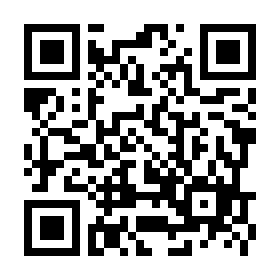 ※締め切りは、12/18　　　お届けは１月下旬予定　 　 E-mai : webmaster@wadaiko.or.jp　　【予約価格】　動画＆写真セット￥2,000(税込)、動画のみ￥1,500、写真のみ\1,000円キリトリ和太鼓チャレンジコンサート2023　【記録DVDご注文】ご本人控え◆ご連絡先　NPO和太鼓文化研究会　TEL03-6806-0173ご注文日年　月　日A：動画＆写真セット ￥2,000A：動画＆写真セット ￥2,000A：動画＆写真セット ￥2,000　　　　　　セットご注文日年　月　日Ｂ：動画DVDのみ 　￥1,500Ｂ：動画DVDのみ 　￥1,500Ｂ：動画DVDのみ 　￥1,500　　　　　　組ご注文日年　月　日Ｃ：写真データのみ　 ￥1,000Ｃ：写真データのみ　 ￥1,000Ｃ：写真データのみ　 ￥1,000            枚氏　　名所属チーム名お届け方法どちらか〇印郵送(送料別途　１枚/200円、２～６枚/370円、5～10枚520円)　　　チームでまとめてお届け（手渡し/無料、1月下旬予定、郵送の場合は上記）郵送(送料別途　１枚/200円、２～６枚/370円、5～10枚520円)　　　チームでまとめてお届け（手渡し/無料、1月下旬予定、郵送の場合は上記）郵送(送料別途　１枚/200円、２～６枚/370円、5～10枚520円)　　　チームでまとめてお届け（手渡し/無料、1月下旬予定、郵送の場合は上記）郵送(送料別途　１枚/200円、２～６枚/370円、5～10枚520円)　　　チームでまとめてお届け（手渡し/無料、1月下旬予定、郵送の場合は上記）郵送(送料別途　１枚/200円、２～６枚/370円、5～10枚520円)　　　チームでまとめてお届け（手渡し/無料、1月下旬予定、郵送の場合は上記）①の場合のお届け先住所〒〒〒〒〒ご連絡先TEL合計金額A（　　）セット×2,000円＋B動画のみ（　　）枚×1,500円C写真のみ（　　）枚×1,000円＋送料（　　　　）円　＝　　　　　円A（　　）セット×2,000円＋B動画のみ（　　）枚×1,500円C写真のみ（　　）枚×1,000円＋送料（　　　　）円　＝　　　　　円A（　　）セット×2,000円＋B動画のみ（　　）枚×1,500円C写真のみ（　　）枚×1,000円＋送料（　　　　）円　＝　　　　　円A（　　）セット×2,000円＋B動画のみ（　　）枚×1,500円C写真のみ（　　）枚×1,000円＋送料（　　　　）円　＝　　　　　円A（　　）セット×2,000円＋B動画のみ（　　）枚×1,500円C写真のみ（　　）枚×1,000円＋送料（　　　　）円　＝　　　　　円ご入金入金　　／未入金（お届時にご請求）入金　　／未入金（お届時にご請求）入金　　／未入金（お届時にご請求）受付担当者受付担当者氏　　　名様チーム名ご注文枚数Ａセット＠2,000（　　）セットお届け方法郵送　(送料別途　１枚/￥200、２～６枚/￥370、5～10枚/￥520)　　　チームでまとめてお届け（1/10予定）ご注文枚数Ｂ動画のみ＠1,500（　　）組お届け方法郵送　(送料別途　１枚/￥200、２～６枚/￥370、5～10枚/￥520)　　　チームでまとめてお届け（1/10予定）ご注文枚数Ｃ写真のみ ＠1,000（　　）枚お届け方法郵送　(送料別途　１枚/￥200、２～６枚/￥370、5～10枚/￥520)　　　チームでまとめてお届け（1/10予定）合計金額　　　　　　　　　　円入　　金・領　収　　　月　日　　　担当者・未入金　　　　　　　（　　　　　）